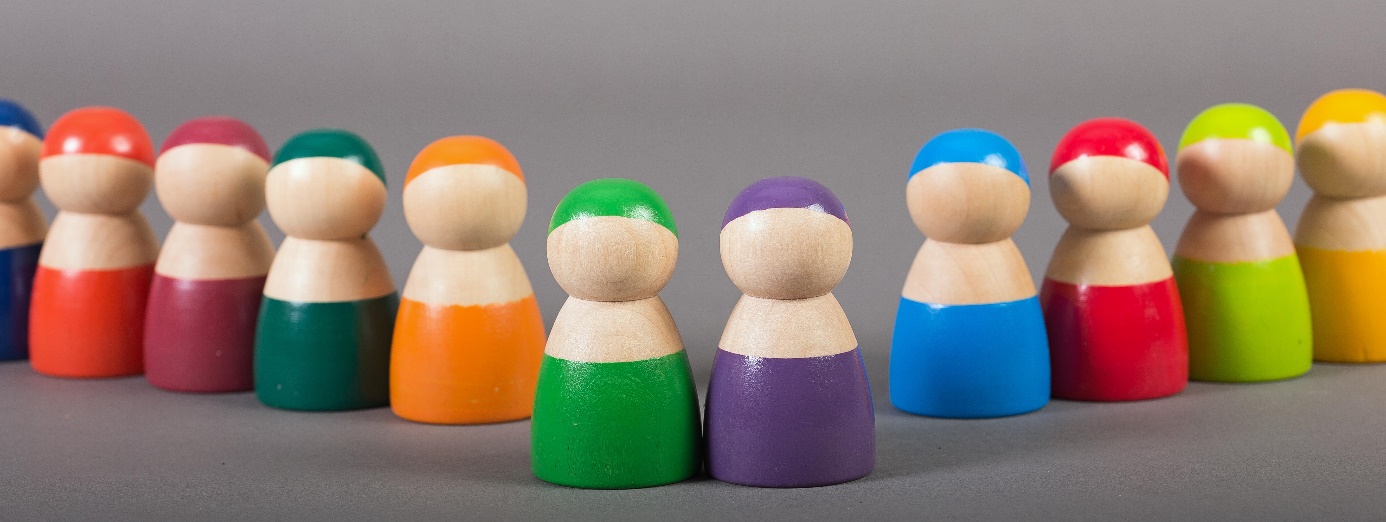 Uitnodiging LotgenotencontactBeste mensen,Graag nodigen we jullie uit voor de vijfde bijeenkomst in dit jaar van het Lotgenotencontact in Midden Brabant. Deze vindt plaats op vrijdagochtend 23 september 2022  van 10.00 tot 12.00 uur. Locatie is in het NAHuis, Generaal Smutslaan 206 (ingang Woonzorgcentrum Koningsvoorde, nr. 208) in TilburgTijdens de vorige bijeenkomst is afgesproken dat we deze keer het thema Relaties bespreken. Als gevolg van het hersenletsel kunnen bestaande relaties veranderen. Zo kan de relatie met je vaste partner onder druk komen staan omdat je niet meer de partner kunt zijn die je voorheen was. Maar ook de relatie met je broer of zus, of met je kind(-eren) kan veranderen. Zij begrijpen vaak niet dat het veranderde gedrag een gevolg is van je hersenletsel en hopen dat je naar verloop van tijd ‘weer gewoon gaat doen’. We beperken het begrip relaties in deze bijeenkomst tot de mensen in de eerste kring om je heen. Naast de relaties die we hier al benoemen, kan het ook om een relatie met een goede vriend of vriendin gaan. Iemand die belangrijk is in jouw leven en dicht bij je staat.  Wil je hierover meepraten, kom naar de bijeenkomst!  We gaan uit van een groep van maximaal 12 mensen, dus aanmelden is van belang. Geef daarbij ook aan als je samen met iemand wil komen.Met vriendelijke groet, Claudia, Annemie, Marja en Riny